   MBOH ROSE HERMINE LAURE 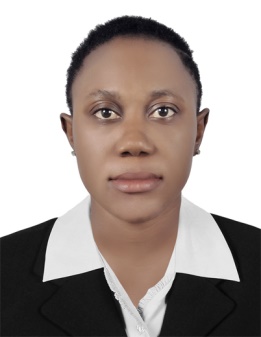    Phone	: +971-563613500   Email	:  herminelaure930@gmail.com   Address	: DUBAI UAE                           APPLYING FOR WAITRESS/FOOD & BEVERAGE SERVERCAREER OBJECTIVEI am a conscientious and a highly organized efficient person with a thorough and precise approach to work which has produced excellent results to date. Able to manage own time effectively and prioritize workload. Experienced at working to tight deadlines and under considerable pressure.PERSONAL INFORMATIONNationality	     : CameroonianGender		     : FemaleMarital Status      : SingleLanguages 	     : English/French/Spanish Visa status	     : Visit VisaAge	       	     :   27WORK EXPERIENCECompany Name	: Fortune Hotel  Designation		: Waitress/Food & beverage Server Duration 		: 1 Year  Location 		:  Dubai UAE 	Company Name          : SAWA HOTEL Designation		 : WAITRESS           Duration 		 : TWO YEARS  Location                      :  CAMEROON  DUTIES AND RESPONSIBILITY Greet and escort customers to their tablesPresent menu and provide detailed information when asked (e.g. about portions, ingredients or potential food allergies)Prepare tables by setting up linens, silverware and glassesInform customers about the day’s specialsOffer menu recommendations upon requestUp-sell additional products when appropriateTake accurate food and drinks orders, using a POS ordering software, order  slips or by memorizationCheck customers’ IDs to ensure they meet minimum age requirements for consumption of alcoholic beveragesCommunicate order details to the Kitchen StaffServe food and drink ordersCheck dishes and kitchenware for cleanliness and presentation and report any problemsArrange table settings and maintain a tidy dining areaDeliver checks and collect bill paymentsCarry dirty plates, glasses and silverware to kitchen for cleaningMeet with restaurant staff to review daily specials, changes on the menu and service specifications for reservations (e.g. parties)Follow all relevant health department regulations  Provide excellent customer service to guests        PERSONAL SKILLSAttentiveness and patience for customersExcellent presentation skillsStrong organizational and multitasking skills, with the ability to perform well in a fast-paced environmentActive listening and effective communication skillsTeam spiritFlexibility to work in shiftsFluent in EnglishComputer Literate       EDUCATION BACKGROUND	2013-2014: Degree  in bilinguals letters (university of Cameroon)2010-2011: Bachelor in Spanish     DECLARATION I hereby certify that the above mentioned information is correct and true to the best of my knowledge and belief. HOBBIESReading :( Novels)Music: (slow ,zouk, RnB)Tourist :(recover,discover)